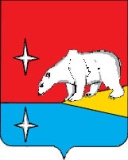 АДМИНИСТРАЦИЯГОРОДСКОГО ОКРГУА ЭГВЕКИНОТПОСТАНОВЛЕНИЕОб утверждении порядка предоставления субсидии из бюджета городского округа Эгвекинот на возмещение затрат, фактически понесенных организациями в ходе выполнения поисково-спасательных мероприятий и мероприятий по отпугиванию и вытеснению белых медведейВо исполнение Распоряжения Правительства Чукотского автономного округа от 21 апреля 2020 г. № 165-рп «О выделении денежных средств», руководствуясь Бюджетным кодексом Российской Федерации, Постановлением Правительства Российской Федерации от 6 сентября 2016 г. № 887 «Об общих требованиях к нормативным правовым актам, муниципальным правовым актам, регулирующим предоставление субсидий юридическим лицам (за исключением субсидий государственным (муниципальным) учреждениям), индивидуальным предпринимателям, а также физическим лицам - производителям товаров, работ, услуг», Администрация городского округа ЭгвекинотПОСТАНОВЛЯЕТ:1. Утвердить прилагаемый Порядок предоставления субсидии из бюджета городского округа Эгвекинот на возмещение затрат, фактически понесенных организациями в ходе выполнения поисково-спасательных мероприятий и мероприятий по отпугиванию и вытеснению белых медведей.2. Определить Администрацию городского округа Эгвекинот  уполномоченным органом по предоставлению субсидии из бюджета городского округа Эгвекинот на возмещение затрат, фактически понесенных организациями в ходе выполнения поисково-спасательных мероприятий и мероприятий по отпугиванию и вытеснению белых медведей.3. Настоящее постановление обнародовать в местах, определенных Уставом городского округа Эгвекинот, и разместить на официальном сайте Администрации городского округа Эгвекинот в информационно-телекоммуникационной сети «Интернет».4. Настоящее постановление вступает в силу со дня обнародования. 5. Контроль за исполнением настоящего постановления возложить на первого заместителя Главы Администрации – начальника Управления промышленной и сельскохозяйственной политики Администрации городского округа Эгвекинот Абакарова А.М.Глава Администрации                                                                                                     Р.В. КоркишкоУТВЕРЖДЕНПостановлением Администрациигородского округа Эгвекинотот 29 июня 2020 г.  № 250-паПОРЯДОКпредоставления субсидии из бюджета городского округа Эгвекинот на возмещение затрат, фактически понесенных организациями в ходе выполнения поисково-спасательных мероприятий и мероприятий по отпугиванию ивытеснению белых медведей1. Общие положения1.1. Порядок предоставления субсидии из бюджета городского округа Эгвекинот на возмещение затрат, фактически понесенных организациями в ходе выполнения поисково-спасательных мероприятий и мероприятий по отпугиванию и вытеснению белых медведей (далее - Порядок) устанавливает цели, условия и порядок предоставления субсидии из бюджета городского округа Эгвекинот организациям, понесшим затраты в связи с производством (реализацией) товаров, выполнением работ, оказанием услуг с целью осуществления содействия органам местного самоуправления городского округа Эгвекинот в проведении следующих мероприятий:а) поисково-спасательные работы:- гражданина Российской Федерации жителя с. Амгуэма Туева Н.Е. в период с           16 декабря 2019 года по 20 декабря 2019 года; - гражданина Российской Федерации жителя п. Эгвекинот Пирогова А.С. в период с 22 декабря 2019 года по 4 января 2020 года;- гражданина Российской Федерации жителя с. Рыркайпий Сери А.Г. в период с        22 декабря 2019 года по 9 января 2020 года;б) отпугивание и вытеснение белых медведей с территории с. Рыркайпий в период с    6 декабря 2019 года по 23 декабря 2019 года(далее - Субсидия).1.2. Субсидия имеет заявительный характер и предоставляется за счет средств бюджета городского округа Эгвекинот на основании Распоряжения Правительства Чукотского автономного округа от 21 апреля 2020 г. № 165-рп «О выделении денежных средств» (далее – Распоряжение).1.3. Главным распорядителем средств бюджета городского округа Эгвекинот, осуществляющим предоставление Субсидий, до которого в соответствии с бюджетным законодательством Российской Федерации как получателю  бюджетных средств доведены в установленном порядке лимиты бюджетных обязательств на соответствующий финансовый год, осуществляющим предоставление Субсидии, является Администрация городского округа Эгвекинот (далее - Уполномоченный орган).1.4. Получателями Субсидии могут являться следующие юридические лица: Муниципальное унитарное предприятие  жилищно-коммунального хозяйства «Иультинское»; Муниципальное унитарное предприятие сельхозтоваропроизводителей «Пионер» Иультинского муниципального района; Общество с ограниченной ответственностью «Иультинское дорожное ремонтно-строительное предприятие»; Непубличное акционерное общество «Чукотская торговая компания» (далее – Получатели).1.5. Субсидия предоставляется на безвозмездной и безвозвратной основе Получателям, соответствующим одновременно следующим критериям:1) затраты Получателем были понесены в связи с производством (реализацией) товаров, выполнением работ, оказанием услуг с целью осуществления содействия органам местного самоуправления в проведении мероприятий, указанных в пункте 1.1 Порядка;2) Затраты Получателя возникли в связи с:- работой грузовых и легковых автомобилей, инженерной, самоходной, внедорожной, автобусной техники, генераторов электрической энергии;- передачей горюче-смазочных материалов в натуральном виде руководителям поисково-спасательных работ, организациям, задействованным в проведении поисково-спасательных работ, в проведении мероприятий по отпугиванию и вытеснению белых медведей с территории с. Рыркайпий.2. Условия и порядок предоставления субсидии2.1. Получатели имеют право обратиться в Администрацию городского округа Эгвекинот за получением разъяснений в устной или письменной форме по адресу: 689202, Чукотский автономный округ, п. Эгвекинот, ул. Ленина, д. 9; контактные телефоны для справок: (42734)  2-26-07, 2-23-23; e-mail: admin@go-egvekinot.ru.2.2. Для заключения соглашения о предоставлении Субсидии Получатель направляет Уполномоченному органу в срок до 1 октября 2020 года заявку на предоставление субсидии, оформленную согласно приложению 1 к настоящему Порядку, совместно с копиями подтверждающих документов.К подтверждающим документам относятся:а) для подтверждения затрат на работу грузовых и легковых автомобилей, инженерной, самоходной, внедорожной, автобусной техники, генераторов электрической энергии - калькуляции стоимости часа работы техники, путевые листы, акты выполненных работ;б) для подтверждения затрат на передачу горюче-смазочных материалов в натуральном виде руководителям поисково-спасательных работ, организациям, задействованным в проведении поисково-спасательных работ, в проведении мероприятий по отпугиванию и вытеснению белых медведей с территории с. Рыркайпий, -  счета-фактуры с товарными накладными либо товарные чеки на приобретение горюче-смазочных материалов, акты приема-передачи горюче-смазочных материалов.Все документы, представляемые  заявителем, должны быть заверены подписью руководителя юридического лица либо уполномоченного им должностного лица и печатью (при наличии печати). Если документы заверяются уполномоченным должностным лицом Получателя, то к направляемым документам прикладывается копия распорядительного акта, подтверждающего такие полномочия.2.3. Уполномоченный орган регистрирует в день получения документы, поступившие в соответствии с пунктом 2.2 Порядка, и в течение 10 (десяти) рабочих дней рассматривает их на соответствие требованиям, установленным пунктами 1.5, 2.2 Порядка, и принимает одно из решений в виде письменного уведомления Получателя нарочным либо почтовым отправлением с одновременным направлением в электронном виде на адрес электронной почты Получателя:1) о признании Получателя соответствующим требованиям и условиям предоставления Субсидии с приложением проекта Соглашения о предоставлении Субсидии (далее – Соглашение) на бумажном носителе в двух экземплярах для подписания - в случае отсутствия оснований для отказа в предоставлении Субсидии, установленных подпунктами 1-4 пункта 2.4 Порядка. Соглашение, дополнительное соглашение к Соглашению, в том числе дополнительное соглашение о расторжении Соглашения (при необходимости), заключаются в соответствии с типовой формой, установленной Управлением финансов, экономики и имущественных отношений городского округа Эгвекинот;2) об отказе от предоставления Субсидии с обоснованием причины отказа в предоставлении Субсидии - в случае наличия оснований для отказа в предоставлении Субсидии, установленных подпунктами 1-4 пункта 2.4 Порядка. Устранение причин, послуживших отказом от предоставления Субсидии, является основанием для очередного обращения Получателя в Уполномоченный орган в соответствии с пунктом 2.2 Порядка.2.4. Основаниями для отказа Получателю в предоставлении Субсидии являются:1) несоответствие Получателя требованиям, установленным в пункте 2.11 Порядка;2) несоответствие представленных Получателем документов требованиям, установленным пунктом 2.2 Порядка, или непредставление (представление не в полном объеме) таких документов;3) недостоверность представленной Получателем информации;4) нарушение Получателем сроков представления документов, установленных пунктом 2.2 Порядка;5) непоступление в Уполномоченный орган в срок, установленный пунктом 2.5 Порядка, проекта Соглашения, подписанного Получателем.2.5. Получатель в течение 10 (десяти) рабочих дней со дня получения от Уполномоченного органа проекта Соглашения в соответствии с подпунктом 1 пункта 2.3 Порядка подписывает его и возвращает на бумажном носителе в Уполномоченный орган нарочным либо направляет в адрес Уполномоченного органа почтовым отправлением с одновременным направлением в электронном виде на адрес электронной почты Уполномоченного органа.2.6. В случае поступления в Уполномоченный орган в срок, установленный пунктом 2.5 Порядка, проекта Соглашения, подписанного Получателем, Уполномоченный орган в течение 5 (пяти) рабочих дней со дня поступления проекта Соглашения:1) принимает решение о предоставлении Субсидии Получателю посредством подписания Соглашения со своей стороны;2) направляет один экземпляр подписанного Соглашения Получателю либо направляет его почтовым отправлением с одновременным направлением в электронном виде на адрес электронной почты Получателя.2.7. В случае непоступления в Уполномоченный орган в срок, установленный пунктом 2.5 Порядка, проекта Соглашения, подписанного  Получателем, Уполномоченный орган в течение 6 (шести) рабочих дней со дня истечения срока, установленного пунктом 2.5 Порядка, на основании подпункта 5 пункта 2.4 Порядка принимает решение об отказе в предоставлении Субсидии и письменно уведомляет Получателя о принятом решении с обоснованием причины отказа в предоставлении Субсидии.2.8. Расторжение Соглашения возможно в случае:1) прекращения деятельности Получателя;2) нарушения Получателем порядка, целей и условий предоставления Субсидии, установленных настоящим Порядком;3) расторжение Соглашения в одностороннем порядке возможно в случае недостижения Получателем установленных настоящим Порядком показателей результативности и (или) нарушением Получателем требований, установленных в Соглашении, а также выявления фактов предоставления Получателем документов, содержащих недостоверную информацию.2.9. Изменения, вносимые в Соглашение, осуществляются по соглашению сторон и оформляются в виде дополнительного соглашения.2.10. Объем Субсидии не может превышать сумму, определенную к перечислению соответствующему Получателю Распоряжением.2.11. Правом на получение Субсидии обладают Получатели, соответствующие на первое число месяца, предшествующего месяцу, в котором планируется заключение Соглашения, следующим требованиям:1) входят в перечень юридических лиц, определенный в пункте 1.4 Порядка;2) соответствуют критериям отбора, установленным в пункте 1.5 Порядка;3) представили в установленный срок документы, предусмотренные пунктом 2.2 Порядка;4) не являются иностранными юридическими лицами, а также российскими юридическими лицами, в уставном (складочном) капитале которых доля участия иностранных юридических лиц, местом регистрации которых является государство или территория, включенные в утверждаемый Министерством финансов Российской Федерации перечень государств и территорий, предоставляющих льготный налоговый режим налогообложения и (или) не предусматривающих раскрытия и предоставления информации при проведении финансовых операций (офшорные зоны) в отношении таких юридических лиц, в совокупности превышает 50 процентов;5) не являются получателями средств из бюджета Чукотского автономного округа и (или) бюджета городского округа Эгвекинот на основании иных нормативных правовых актов или муниципальных правовых актов городского округа Эгвекинот на цели, указанные в пункте 1.1 Порядка.2.12. Результатом предоставления Субсидии является возмещение затрат, понесенных Получателями в связи с производством (реализацией) товаров, выполнением работ, оказанием услуг для осуществления содействия органам местного самоуправления городского округа Эгвекинот в проведении мероприятий, предусмотренных пунктом 1.1 Порядка, в сумме равной сумме, предусмотренной Соглашением.2.13. Показатели, необходимые для достижения результатов предоставления Субсидии: сумма перечисленной Получателю субсидии в 2020 году должна быть равна сумме, установленной Соглашением.2.14. Для перечисления Субсидии Получателям Уполномоченный орган направляет в Управление финансов, экономики и имущественных отношений городского округа Эгвекинот соответствующие заявки на предоставление Уполномоченному органу объемов финансирования Субсидии.2.15. Управление финансов, экономики и имущественных отношений городского округа Эгвекинот на основании полученных заявок, в пределах бюджетных ассигнований, предусмотренных на соответствующий финансовый год, и утвержденных лимитов бюджетных обязательств доводит Уполномоченному органу объемы финансирования для последующего перечисления на счета Получателей.2.16. Перечисление Субсидии осуществляется с лицевого счета Уполномоченного органа, открытого в Управлении Федерального казначейства по Чукотскому автономному округу, на расчетный счет Получателя, открытый в кредитной организации.Уполномоченный орган осуществляет перечисление субсидии не позднее десятого рабочего дня со дня доведения соответствующих бюджетных ассигнований Управлением финансов, экономики и имущественных отношений городского округа Эгвекинот.3. Требования к отчетности3.1.  Получатель в срок до 1 февраля 2021 года представляет в Уполномоченный орган отчет о достижении показателя, необходимого для достижения результатов предоставления Субсидии из бюджета городского округа Эгвекинот на возмещение затрат, фактически понесенных организациями в ходе выполнения поисково-спасательных мероприятий и мероприятий по отпугиванию и вытеснению белых медведей, по форме, установленной в приложении 2 к настоящему Порядку.3.2. Получатель представляет отчетность, указанную в пункте 3.1 Порядка, на бумажном носителе нарочным в Уполномоченный орган либо направляет ее в адрес Уполномоченного органа почтовым отправлением по адресу: 689202, Чукотский автономный округ, п. Эгвекинот, ул. Ленина, д. 9, с одновременным направлением в электронном виде на адрес электронной почты: admin@go-egvekinot.ru. 3.3. Уполномоченный орган вправе устанавливать в Соглашении сроки и формы представления Получателем Субсидии дополнительной отчетности.4. Требования к осуществлению контроля за соблюдением условий, целей и порядка предоставления Субсидий и ответственность за их нарушение4.1. Контроль за соблюдением условий, целей и порядка предоставления Субсидий осуществляет Уполномоченный орган.4.2. Обязательная проверка соблюдения условий, целей и порядка предоставления Субсидий Получателями Субсидии проводится Уполномоченным органом и органами государственного (муниципального) финансового контроля.4.3. В случае нарушения Получателем требований, установленных в Соглашении, а также выявления фактов предоставления Получателем документов, содержащих недостоверную информацию, по результатам проверок, проведенных Уполномоченным органом и органами государственного (муниципального) финансового контроля, Субсидия подлежит возврату в бюджет городского округа Эгвекинот в полном объеме в порядке, установленном пунктом 4.5 Порядка.4.4. Уполномоченный орган в срок до 10 февраля 2021 года  осуществляет  оценку достижения результата, показателя достижения результата предоставления Субсидии.В случае недостижения результата, показателя достижения результата предоставления Субсидии, полученные средства подлежат возврату в доход бюджета городского округа Эгвекинот в части, пропорциональной величине недостижения установленного результата и показателя, необходимого для достижения результата предоставления Субсидии, в порядке, установленном пунктом 4.5 Порядка.4.5. Возврат Субсидии осуществляется в следующем порядке:1) Уполномоченный орган в течение 10 (десяти) рабочих дней со дня выявления фактов, определенных пунктами 4.3, 4.4 Порядка, направляет Получателю письменное уведомление об обнаруженных нарушениях с указанием платежных реквизитов и суммы средств, подлежащей возврату;2) Получатель в течение 10 (десяти) рабочих дней с момента получения письменного уведомления, указанного в подпункте 1 настоящего пункта, обязан перечислить на лицевой счет Уполномоченного органа, открытый в Управлении Федерального казначейства по Чукотскому автономному округу, денежные средства в объеме, установленном настоящим пунктом.4.6. В случае, если Получатель не исполнил установленные  пунктами 4.3, 4.4 Порядка требования, Уполномоченный орган взыскивает с Получателя Субсидии денежные средства в судебном порядке в соответствии с законодательством Российской Федерации.Приложение 1 к Порядку предоставления субсидии из бюджета городского округа Эгвекинот на возмещение затрат, фактически понесенных организациями в ходе выполнения поисково-спасательных мероприятий и мероприятий по отпугиванию и вытеснению белых медведейГлаве Администрациигородского округа Эгвекинот__________________________                                                                                                       (фамилия, имя, отчество)ЗАЯВКА на предоставления субсидии из бюджета городского округа Эгвекинот_____________________________________________________   (далее – Заявитель)                                               (указать наименование организации)просит предоставить субсидию из бюджета городского округа Эгвекинот на возмещение затрат, фактически понесенных в ходе содействия органам местного самоуправления городского округа Эгвекинот в выполнении ______________________________________________________________________________________________________________________(указать наименование мероприятия: поисково-спасательные работы гражданина Российской Федерации жителя с. Амгуэма Туева Н.Е. в период с 16 декабря 2019 года по 20 декабря 2019 года; поисково-спасательные работы гражданина Российской Федерации жителя п. Эгвекинот Пирогова А.С. в период с 22 декабря 2019 года по 4 января 2020 года; поисково-спасательные работы гражданина Российской Федерации жителя с. Рыркайпий Сери А.Г. в период с 22 декабря 2019 года по 9 января 2020 года; отпугивание и вытеснение белых медведей с территории с. Рыркайпий в период с  6 декабря 2019 года по 23 декабря 2019 года)Реквизиты Заявителя:полное наименование:_____________________________________краткое наименование: ____________________________________юридический адрес:______________________________________фактический адрес:_______________________________________адрес электронной почты:_________________________________ИНН:__________________________________________________КПП:__________________________________________________ОГРН:_________________________________________________ОКПО:________________________________________________БИК:__________________________________________________корреспондентский счет:___________________________________расчетный счет:__________________________________________Настоящим подтверждаем, что Заявитель:1) не является иностранным юридическим лицом, а также российским юридическим лицом, в уставном (складочном) капитале которого доля участия иностранных юридических лиц, местом регистрации которых является государство или территория, включенные в утверждаемый Министерством финансов Российской Федерации перечень государств и территорий, предоставляющих льготный налоговый режим налогообложения и (или) не предусматривающих раскрытия и предоставления информации при проведении финансовых операций (офшорные зоны) в отношении таких юридических лиц, в совокупности превышает 50 процентов;2) не является получателем средств из бюджета Чукотского автономного округа и (или) бюджета городского округа Эгвекинот на основании иных нормативных правовых актов или муниципальных правовых актов городского округа Эгвекинот на цели, связанные с возмещением затрат, фактически понесенных организациями в связи с производством (реализацией) товаров, выполнением работ, оказанием услуг с целью осуществления содействия органам местного самоуправления городского округа Эгвекинот в проведении следующих мероприятий:а) поисково-спасательные работы:- гражданина Российской Федерации жителя с. Амгуэма Туева Н.Е. в период с 16 декабря 2019 года по 20 декабря 2019 года; - гражданина Российской Федерации жителя п. Эгвекинот Пирогова А.С. в период с 22 декабря        2019 года по 4 января 2020 года;- гражданина Российской Федерации жителя с. Рыркайпий Сери А.Г. в период с 22 декабря 2019 года по 9 января 2020 года;б) отпугивание и вытеснение белых медведей с территории с. Рыркайпий в период с 6 декабря          2019 года по 23 декабря 2019 года.Настоящим  обязуюсь соблюсти показатель достижения результата предоставления субсидии, установленный в Соглашении.Настоящим подтверждаю, что вся информация, содержащаяся в представленных документах или их копиях, является подлинной, и не возражаю против доступа к ней лиц, участвующих в рассмотрении документов на предоставление субсидии.   Дата ______________                                   				  М.П.Исполнитель: (фамилия, имя, отчество, контактные данные)Приложение 2 к Порядку предоставления субсидии из бюджета городского округа Эгвекинот на возмещение затрат, фактически понесенных организациями в ходе выполнения поисково-спасательных мероприятий и мероприятий по отпугиванию и вытеснению белых медведейГлаве Администрациигородского округа Эгвекинот__________________________                                                                                                       (фамилия, имя, отчество)ОТЧЕТо достижении показателя, необходимого для достижения результатов предоставления субсидии из бюджета городского округа Эгвекинот на возмещение затрат, фактически понесенных организациями в ходе выполнения поисково-спасательных мероприятий и мероприятий по отпугиванию и вытеснению белых медведей____________________________________________________________________________(полное наименование юридического лица)М.П. (при наличии)Дата: _________Исполнитель: (фамилия, имя, отчество, контактные данные)от 29 июня 2020 г.№ 250 - пап. Эгвекинот№ п/пНаименование затрат (работа техники, генераторов электрической энергии; передача горюче-смазочных материалов)Документы, подтверждающие затраты (наименование, дата и №)Сумма затрат (руб.)Итого:Итого:Итого:(должность руководителя организации или уполномоченного им должностного лица)(подпись)(Ф.И.О.)Наименование показателядостижения результата предоставления субсидииСумма субсидии, определенная соглашением с Администрацией городского округа ЭгвекинотСумма субсидии, фактически полученная из бюджета городского округа ЭгвекинотПоказатель (достигнут/не достигнут)1234Сумма перечисленной получателю субсидии в 2020 году должна быть равна сумме, установленной соглашением о предоставлении субсидии(должность руководителя юридического лица)(подпись)(расшифровка подписи)